30 сентября-1 октября 2021 года	 	г. Бийск                   Протокол № 10-3Об итогах участия представителей Профсоюза в приемке образовательныхорганизаций к новому учебному годуЗаслушав и обсудив информацию главного технического инспектора труда комитета Алтайской краевой организации Профсоюза Н.П. Янкова, выступления членов президиума Т.Н. Лесовых, И.Б. Поповой, В.В. Соболевой, президиум Алтайской краевой организации ПрофсоюзаПОСТАНОВЛЯЕТ:1. Информацию принять к сведению (прилагается).2. Комитету Алтайской краевой организации Профсоюза:2.1. Довести информацию по итогам приемки образовательных организаций к новому 2021-2022 учебному году с участием представителей Профсоюза   до Министерства образования и науки Алтайского края.2.2. Довести методический материал по визуальному осмотру зданий и сооружений образовательных организаций, разработанный ЦС Профсоюза работников образования и науки Российской Федерации до Министерства образования и науки Алтайского края и муниципальных органов управления образованием для использования в работе при проведении весенне-осеннего осмотра состояния зданий и сооружений.3. Выборным коллегиальным органам территориальных, первичных (вузы, колледжи, техникумы) организаций Профсоюза:3.1. Обратить особое внимание на вопросы безопасности при приемке образовательных организаций к новому учебному году, подготовке и проведении летней оздоровительной кампании.3.2. Добиваться включения в состав комиссий по приемке образовательных организаций к началу учебного года внештатных технических инспекторов труда и председателей территориальных организаций Профсоюза.3.3. Добиваться включения в соглашения по охране труда и коллективные договоры определения реальных источников и объема финансирования на мероприятия по улучшению условий труда и безопасности образовательного процесса.3.4. Продолжить практику проведения профсоюзных тематических проверок по проблемным вопросам охраны труда и безопасности образовательного процесса, в том числе по принятию превентивных мер, направленных на предупреждение производственного травматизма и несчастных случаев с обучающимися.4. Отметить наиболее качественную работу по участию представителей Профсоюза в приемке образовательных организаций к новому учебному году, премировав профсоюзных работников и актив в размере 3000 рублей каждого:	4.1. Барнаульская городская - председатель Лесовых Т.Н., заместитель председателя Некрасова М.И.,4.2. Рубцовская городская – председатель Попова И.Б., внештатный технический инспектор труда Косолапова В.И.,4.3. Заринская городская – председатель Маркс Т.В., 4.4. Третьяковская районная – председатель Меркулова О.И., внештатный технический инспектор труда Рюмкина С.М.,4.5. Территориальная организация гг. Славгорода и Яровое – председатель Балашова Л.П., внештатный технический инспектор труда Фукс О.В.,4.6. Поспелихинская районная организация Профсоюза – председатель Соболева В.В., внештатный технический инспектор труда Лебеденко Г.П. 5. Обратить внимание председателей территориальных организаций Профсоюза, не обеспечивших участие профсоюзной стороны в приемке образовательных организаций к новому 2021-2022 учебному году или не предоставивших информацию, о необходимости организации результативной работы по данному направлению: Новоалтайская городская (Доброгорская Е.В.), Алтайская районная (Клименко Н.В.), Баевская (Цурикова Н.С.), Бийская районная (Логинова С.Ю.), Быстроистокская (Нечаева Н.Н.), Егорьевская (Бойко Л.О.),  Калманская (Здерева Е.Г.), Ключевская (Сотникова Н.В.), Кытмановская (Гриценко Н.В.), Немецкая (Попова И.А.), Первомайская (Шиянова В.С.), Ребрихинская (Лютова Г.А.), Романовская (Лоскутникова И.В.), Солонешенская (Семёнова В.В.), Тогульская (Наумова И.В.), Топчихинская (Девивье И.С.), Хабарская (Бокань Е.М.), Шипуновский р-н (Сергеева Н.А.).6. Контроль за исполнением данного постановления возложить на главного технического инспектора труда комитета краевой организации Профсоюза Янкова Н.П.Председатель Алтайской краевой организации 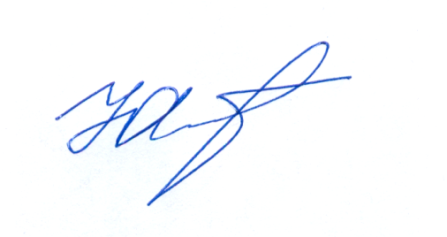 Общероссийского Профсоюза образования                                    Ю.Г. АбдуллаевПриложение 1к постановлению Президиума Алтайской краевой организацииПрофсоюза от 30.09.-01.10.2021 г. Прот.10-3СПРАВКАпо итогам проведения проверки готовности образовательных организаций к новому 2021-2022 учебному году и визуального обследования зданий и сооружений на соответствие требованиям безопасностиВ целях усиления мер по обеспечению безопасности образовательного процесса, а также в рамках исполнения постановлений Исполкома Профсоюза от 3 апреля 2019г. № 16-10 и от 19 июня 2019 г. №17-15, Алтайская краевая организация Профсоюза предложила в письме от 10.06.2021г. №143 предпринять все необходимые меры для обеспечения возможности участия представителей организаций Профсоюза, внештатных технических инспекторов труда, уполномоченных по охране труда в работе комиссий по приемке образовательных организаций к началу нового учебного года на муниципальном уровне и провести выборочно визуальное обследование зданий и сооружений образовательных организаций на соответствие требованиям безопасности, в том числе в составе данных комиссий.Для проведения данного обследования и активного участия в работе комиссий по приемке образовательных организаций представителей профсоюзной стороны, краевой комитет подготовил и направил председателям территориальных, первичных (вузы, колледжи, техникумы) организаций Профсоюза методические материалы.  Всего приняло участие в проверке готовности образовательных организаций к новому 2021-2022 году 35 территориальных организаций (56% от общего количества). Ни одна профсоюзная организация высшего и среднего профессионального образования в данной проверке участия не приняла. Проверку с визуальным осмотром зданий и сооружений провели профсоюзные организации городов Барнаула, Бийска, Заринска, Славгорода, Рубцовска, Каменского, Поспелихинского, Павловского, Панкрушихинского, Солтонского, Советского, Третьяковского, Усть-Пристанского районов.В Барнаульской городской организации (председатель – Лесовых Т.Н.) проверено 107 образовательных организаций. В ходе визуального осмотра выявлено 299 нарушений технического состояния конструкций, зданий и сооружений образовательных организаций. Итоги проверки доведены до сведения членов Профсоюза на открытых профсоюзных собраниях, которые проведены в первичных профсоюзных организациях Барнаула в августе по итогам проверок готовности образовательных организаций. С результатами проверок ознакомлены руководители образовательных организаций. Взяты на особый контроль 15 организаций образования, в которых выявлено наибольшее количество нарушений. Проверки проведены внештатными техническими инспекторами, уполномоченными по охране труда, включенными в состав комиссий.В Бийской городской организации (председатель – Карпова М.Б.) проверка готовности к новому 2021-2022 учебному году прошла в 36 образовательных организациях. Представления об устранении нарушений (в том числе по техническому состоянию конструкций, зданий и сооружений) выданы руководителям организаций в установленном законом порядке. При подготовке к новому учебному году в образовательных учреждениях проведены ремонтные работы за счет средств муниципального бюджета на общую сумму 16 млн. 529 тыс. рублей. В рамках краевой адресной инвестиционной программы выполнен капитальный ремонт 4 этажа МБОУ «СОШ №1» на сумму 8 млн. 460 тыс. руб. В МБОУ «СОШ № 25» проведен капитальный ремонт крыши здания на сумму 13 млн. 242 тыс.руб.		В Рубцовской городской организации (председатель – Попова И.Б.) тематическая проверка «Оценка готовности организаций, осуществляющих образовательную деятельность к началу 2021-2022 учебного года» прошла с активным участием профсоюзной стороны в 50 образовательных организациях (63 здания и сооружения), из них: учреждения дополнительного образования – 3 (4 корпуса); общеобразовательные учреждения – 19 (23 корпуса); дошкольные образовательные учреждения – 28 (36 корпусов).		Предварительно проведена работа с руководителями образовательных организаций, проверяющие со стороны Профсоюза договорились о времени посещения, уведомили о составе комиссии и о том, какие документы потребуются при проверке, договорились об освобождении или приглашении на время проведения проверки уполномоченного по охране труда от Профсоюза и председателя профсоюзной организации. После проведения визуального осмотра здания и сооружений, проверяли документацию. Выявленных нарушений (повреждений, неисправностей, деформаций) технического состояния конструкций зданий и сооружений в ходе визуального осмотра образовательных учреждений не зафиксировано.В Славгородской городской организации (председатель – Балашова Л.П.) проверены 28 образовательных учреждений. Особое внимание руководителей нацелено на соблюдение норм безопасности как обучающихся, так и сотрудников. Не во всех организациях территория содержится в безопасном состоянии, не проводится утренний обход для выявления наличия травмоопасных предметов и факторов. Акт обследования спортивного оборудования, спортивных площадок не соответствует действительному его состоянию. Обнаружены: некачественно закрепленная мебель в помещениях, напольное покрытие имеет сколы, трещины, щели, торчащие гвозди и шурупы. По итогам проверки руководителям образовательных организаций направлены представления, в которых даны конкретные рекомендации по  устранению выявленных недостатков.В Каменской территориальной (председатель – Осадченко Т.Н.) организации проверено 9 образовательных учреждений. В 5 образовательных учреждениях (Гимназия №5, Гоноховской СОШ, Новоярковской СОШ, Толстовской СОШ, Столбовской СОШ) цоколь требует ремонта. Кирпичи вывалились, имеются трещины. В прошлом году в этом списке была Луговская СОШ, в настоящее время цоколь отремонтирован и зашит профлистом.В Третьяковской районной организации (председатель – Меркулова О.И.) приемка прошла с участием представителей Профсоюза. Отмечено, что все учреждения хорошо подготовлены к новому учебному году, Акты приемки подписаны. В рамках КАИП-2021 заменены окна и отопление в Корболихинской СОШ. В июне  текущего года подана заявка в Министерство образования и науки Алтайского края на целевые средства из программы КАИП для Садовой СОШ (окна, кровля, двери), но при 100% готовности документов в текущем году школа не включена в краевое распоряжение. Завершено получение экспертизы на ПСД на капитальный ремонт Староалейской СОШ №1. О проведенных ремонтных работах и проблемах написано на страницах газеты «Третьяковский вестник». Завершили ремонт крыши на спортивном зале Шипунихинской СОШ. Проводятся предзимние работы в топочных образовательных учреждений (куплен сетевой насос в котельную Первокаменской СОШ,  установлена новая  труба в Новоалейской СОШ). Продолжается обновление МТБ ОУ: плиты для школьных столовых, оборудование в рамках проекта Минцифры, Получено 2 новых автобуса в Садовую и Екатерининскую школы для замены тех, которые эксплуатируются более 10 лет. В Павловской районной организации (председатель – Березина Н.М.)  с участием представителей профсоюзной организации визуально осмотрено 12 зданий. Из них 1 здание (МБОУ «Ремзаводская СОШ») в ожидании капитального ремонта по программе КАИП, в 2 учреждениях протекает крыша, денежные средства на ремонт уже выделены. В 2 образовательных организациях начинались работы по замене систем отопления. В одной образовательной организации  произведена замена дверей во всех кабинетах, в базовой МБОУ «Павловская СОШ» производится замена пола в рекреациях на  всех этажах.В Советской районной организации (председатель – Михайлевич Е.А.) члены комиссии проверили 26 образовательных организаций: 14 школ, 11 детских садов и 1 учреждение дополнительного образования. Следует отметить, что все образовательные организации провели большую работу: проведены ремонтные работы, обновлено и закуплено оборудование, стенды, подготовлены пришкольные территории. Особое внимание при приемке уделено вопросам соблюдения требований безопасности, техническому состоянию зданий и благоустройству территорий.В Солтонской районной организации (председатель – Маслова Т.Л.) визуальное выборочное обследование зданий и сооружений показало соответствие требованиям безопасности. К началу учебного года успешно проведен капитальный ремонт Макарьевской школы. Устранены предписания Роспотребнадзора. Проводится работа по выполнению  предписаний Госпожнадзора. За летний период проделана большая работа по созданию безопасных условий труда благодаря финансированию администрации района. Частично обновлены кухонные стеллажи, столы и ванны, посуда в школах и детских садах. Заменен линолеум. Вопрос об организации работы по ОТ в ОО Солтонского района рассмотрен на сессии районного Совета народных депутатов, которая пройдет 28.09.2021 г.В Панкрушихинской районной организации (председатель – Ужакина Л.М.) визуальное обследование зданий и сооружений проведено в 8 образовательных организациях района. Все образовательные организации соответствуют требованиям безопасности. Все кабинеты, игровые комнаты побелены, покрашены, имеют эстетичный вид. Облагорожены коридоры, лестницы, разбиты цветники, огороды. В МБОУ «Зятьковская СОШ» и филиале МКОУ «Панкрушихинская СОШ имени Героя Советского Союза Д.А.Бакурова» «Березовская ООШ» с января по август 2021 года был проведен капитальный ремонт. Отремонтирована кровля, обшиты стены, заменена система отопления и электропроводка.  В Поспелихинской районной организации (председатель – Соболева В.В.) проверены 35 образовательных организации. Выявлено 150 нарушений, влияющих на организацию учебного процесса. Основные нарушения: протекание кровли, размывание кирпичной кладки, отсутствие УЗО, частичное разрушение отмостки и стен здания, отсутствие маркировки на электровыключателях и розетках, сгнившие рамы, трещины в кирпичной кладке стен. В связи с нарушениями комиссия рекомендовала руководителям образовательных организаций разработать детальный план устранения выявленных недостатков и согласовать его с председателем комиссии, организовать работу по устранению выявленных нарушений, представить в комиссию отчёт о принятых мерах для принятия решения в срок до 1 октября 2021 года.В Чарышской районной организации (председатель – Протасова С.М.) приняли участие 10 ОУ, в двух идет капитальный ремонт -  МБОУ «Малобащелакская СОШ» и «Краснопартизанская СОШ», в МБОУ «Озерская СОШ» ремонт спортзала завершен, но акта приемки нет еще. В комиссии по приемке были включены председатели  и уполномоченные по охране труда первичных профсоюзных организаций.В Усть–Пристанской районной организации завершен капитальный ремонт МКОУ «Нижнеозернинская СОШ». В 4-м квартале 2021 года будет произведена замена оконных блоков и дверей в МКОУ «Вяткинская СОШ». В 2022 году планируется замена кровли на здании МКОУ «Нижнегусихинская СОШ». В 2022 году начнется строительство новой школы у с. Коробейниково.Проверка готовности образовательных организаций к новому учебному году с участием профсоюзной стороны проведена в 835 образовательных организациях силами председателей территориальных организаций Профсоюза, внештатных технических инспекторов и уполномоченных по охране труда профкомов, которые были включены в состав данных комиссий.    Итоги проверки по данным организациям представлены в итоговой таблице готовности образовательных учреждений к началу нового 2021-2022 учебного года,  где указано общее количество нарушений по охране труда в образовательных организациях.ТАБЛИЦА ГОТОВНОСТИлокальных актов образовательной организации, связанных с охраной труда и техникой безопасности, рассматриваемых при участии представителей профсоюзной стороны при приемке организаций образования к новому, 2021–22 учебному году              Собранная информация показывает, что нарушений по охране труда в образовательных организациях достаточно много, количественный показатель по территориям:	г. Барнаул – 761, г. Бийск – 8, г. Белокуриха – 12,Каменский район – 44, Троицкий район – 27, Змеиногорский район – 13, Солтонский район  - 44, Панкрушихинский район – 10, Михайловский район – 23, Мамонтовский район – 38, Чарышский район – 31, Бурлинский район – 24, Родинский район – 27, Тюменцевский район – 26, Усть-Пристаньский район – 9, Кулундинский район – 11, Красногорский район – 17, Общая существенная проблема в образовательных организациях связана с отсутствием ответственного лица за электробезопасность, который должен иметь группу допуска не ниже III, а также с обучением электробезопасности не электротехнического персонала: в 149 организациях отсутствует журнал регистрации инструктажа по присвоению первой группы электробезопасности не электротехническому персоналу.          В 41 организации образования отсутствует Положение о системе управления охраной труда – основной локальный документ для организаций по охране труда.В 4 образовательных организациях отсутствуют ответственные за выдачу спецодежды и др.  СИЗ.  В 124 организациях отсутствуют карты выдачи СИЗ и в 16 выдачи смывающих и обезвреживающих средств. Более всего беспокоит то, что в некоторых образовательных организациях отсутствуют приказы о создании комиссии по приемке кабинетов и комиссии по проведению технического осмотра зданий и сооружений – 252,  не проводятся испытания оборудования в спортзалах, на пищеблоках. Не проводятся испытания инструмента в электрощитовых и кабинетах физики, в Кулундинском районе руководители даже не знают, что это такое и как его проводят.  Удивило и отсутствие уголков по охране труда в 56 учреждениях образования.Особо следует отметить качественную организацию проверки готовности учреждений образования к новому 2021-2022 учебному году в следующих организациях Профсоюза:Барнаульская городская - председатель Лесовых Т.Н., заместитель Некрасова М.И.,  Рубцовская городская – председатель Попова И.Б. внештатный технический инспектор труда Косолапова В.И.,  Заринская городская – председатель, внештатный технический инспектор труда Маркс Т.В., Третьяковская районная – председатель Меркулова О.И., внештатный технический инспектор труда Рюмкина С.М.         Наиболее качественно организована проверка готовности образовательных учреждений к новому учебному году в территориальной организации Профсоюза  города Славгорода и города Яровое – председатель Балашова Л.П., внештатный технический инспектор труда – Фукс О.В. и Поспелихинской районной организации Профсоюза – председатель Соболева В.В., внештатный технический инспектор труда Лебеденко Г.П. В каждом учреждении в них участвовали председатели первичных организаций с уполномоченными по охране труда. Руководителям проверяемых организаций были выданы рекомендации по устранению выявленных нарушений как по визуальному осмотру содержания зданий и сооружений, так и по нарушениям по ведению  локальных нормативных актов и организации работы   по охране труда, установлены сроки исправления.            Так как данные проверки становятся регулярными и имеют большое практическое значение для обеспечения безопасных и комфортных условий труда, необходимо ответственно и качественно, и самое главное, результативно подойти к их организации.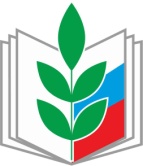 ПРОФЕССИОНАЛЬНЫЙ СОЮЗ РАБОТНИКОВ НАРОДНОГО ОБРАЗОВАНИЯ И НАУКИ РОССИЙСКОЙ ФЕДЕРАЦИИ АЛТАЙСКАЯ КРАЕВАЯ ОРГАНИЗАЦИЯ ПРОФЕССИОНАЛЬНОГО СОЮЗАРАБОТНИКОВ НАРОДНОГО ОБРАЗОВАНИЯ И НАУКИ РОССИЙСКОЙ ФЕДЕРАЦИИ(АЛТАЙСКАЯ КРАЕВАЯ ОРГАНИЗАЦИЯ ОБЩЕРОССИЙСКОГО ПРОФСОЮЗА ОБРАЗОВАНИЯ)ПРЕЗИДИУМПОСТАНОВЛЕНИЕ№ ппНаименование локального актаКоличество нарушенийПоложение о системе управления охраной труда в организации (СУОТ)Отсутствует  41Удостоверение по охране труда:      2.1. Руководителя.2.2. Ответственного за охрану труда.Отсутствует102Приказ на создание комиссии по приемке кабинетовОтсутствует 60Наличие актов приемки:                                                                       4.1. Мастерские для мальчиков.4.2. Мастерские для девочек.4.3. Спортивный зал.4.4. ПищеблокОтсутствуют11113430Наличие актов испытания оборудования:а) в спортзале;б) на пищеблоке: технологического и холодильногоОтсутствуют1135Наличие актов испытания СИЗ и инструмента:а) в электрощитовой;б) в кабинете физики.Отсутствуют4565Медицинские аптечки (в соответствии с приказом Минздравсоцразвития  № 169н от 05.03.2011 г.Отсутствует     4Инструкции по оказанию первой доврачебной помощи при травмах на пищеблокеОтсутствует16Список работников, подлежащих периодическим медосмотрамОтсутствует 47Наличие договора с медучреждением на проведение периодического медосмотра работниковОтсутствует3Приказ о создании комиссии по проведению технического осмотра зданий и сооруженийОтсутствует                    252Наличие акта общего технического осмотра здания (весенний, 2020г.)Отсутствует266Журнал регистрации инструктажа на рабочем месте.Дата последнего повторного инструктажаНарушений нетЖурнал регистрации целевого инструктажа (ГОСТ 12.0.004-2015).Дата последнего целевого инструктажаНарушений нетОтветственный за электробезопасность (группа допуска)Отсутствует38Журнал регистрации проведения инструктажа с 1-ой группой электробезопасности.Дата последнего инструктажаОтсутствует149Ответственный за выдачу средств индивидуальной защиты (СИЗ).Отсутствует4Наличие личных карточек на: а) выдачу СИЗ;б) выдачу смывающих средствОтсутствует12416Сколько рабочих мест всего в организации23605Спецоценка (СОУТ) проведена кол-во рабочих мест8704Наличие кабинета (уголка) по охране трудаОтсутствует56Состояние электрощитовойНеудовлетворительное 1Наличие маркировки у розеток и отключающих приборов (пускатели, рубильники) по номиналу напряженияОтсутствует в 22